12 Days of Relaxation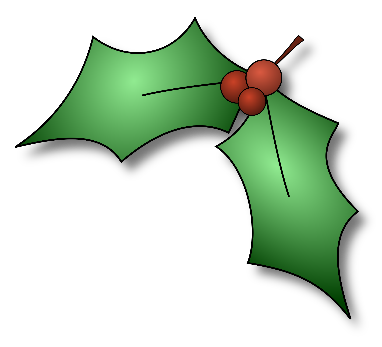 © Smart Team Building, 2017This is obviously a parody on the 12 Days of Christmas song, but instead of what your true love gave to you, it’s about the different ways you plan to relax over the break.  Plus, you will form some groups to improvise their interpretations of the verses as you sing, which is always hilarious.To begin, form the groups who will be helping with the improvisations.  The size of the groups will depend on how many people are at your party.  If you want to do it the classic way, with 1 person for the first group, 2 people for the second, 3 for the 3rd, etc…, then you will need 78 volunteers ( and a big stage or area for them all to fit).  But don’t worry, it’s not necessary to have that many.  You can do it just as well with just 1 person acting out each verse, though we think at least 2 or 3 per group is best.  Announce that you have a message and activity you want to share and ask for some volunteers to come join you.  For instance, if you want 3 people per group, ask for 36 volunteers to come join you and then break them into groups of 3.  Alternately, you can just recruit and count off 36 people instead of asking for them to volunteer.  Either way, once they are up front and in groups, hand them the slips of paper with their descriptions on it (see below to print and cut out the descriptions) and instruct them that when they are pointed to, they are to act out motions and actions for their interpretations of what’s on the slip.  Tell them this is the time to let their interpretative art skills shine.  We’ve provided a short audio clip you can play every time a new verse starts.  We didn’t provide the full music, because the improv and actions all take random amounts of time and laughter, so a recorded audio won’t work.  However, if you have someone who plays piano or another instrument and can help out, that’s even better.You’ll start things out with the announcement below and then begin the song.  Some of the verses require more explanation, so we’ve added asides for you to say, but only say them for the first time you do the verse.  Subsequent repeats don’t need the aside each time.Each group is responsible for acting out their verse each time it is mentioned and you point to them.  As you know, the verses repeat, so they’ll act it out each time.Once everyone is in place, start with this announcement and then go into the song:“I’m not sure about all of you, but I for one am certainly looking forward to some time off to recharge.  I’m looking forward to it so much that I’ve actually made a list of ways I plan to relax over this break, and I thought what I should do is share these ideas with all of you so that you will also be able to use these ideas.  As a matter of fact, I’m so excited that I put the list into verses and recruited helpers to act everything out.  I’ll get us started with each verse, but then let’s all join in and the actors will help us remember each verse.  Here we go:If you have someone to play piano or another instrument, they can start now.  If you are using our audio file, have someone play it at the beginning of each verse to get you started…On the 1st day of winter break, guess what I’ll get for me...A mani and a pedi! (If you are a male, you can use this aside: “Hey, men can enjoy those too!”)On the 2nd day of winter break, guess what I’ll get for me…2 chocolate Dove bars, AND a mani and a pedi!On the 3rd day of winter break, guess what I’ll get for me…3 French Men, 2 chocolate Dove bars, AND a mani and a pedi!OK!  OK! You might not want to use 3 French Men, as that’s a little racy, but it was too funny for us not to give you that option.  Alternatively, cross that one out so you don’t actually use it.  Instead, you may use:3 French macaroons, 2 chocolate Dove bars, AND a mani and a pedi!On the 4th day of winter break, guess what I’ll get for me…4 Installing nerds (to finally install my brand new 4K Ultra 50 inch television and surround sound speakers!), 3 French macaroons, 2 chocolate Dove bars, and a mani and a pedi!On the 5th day of winter break, guess what I’ll get for me…5 Golden rings (That’s right.  No need to change that one.  Who doesn’t like gold!), 4 installing nerds, 3 French macaroons, 2 chocolate Dove bars, and a mani and a pedi!On the 6th day of winter break, guess what I’ll get for me…6 Greasy burgers, 5 Golden rings, 4 installing nerds, 3 French macaroons, 2 chocolate Dove bars, and a mani and a pedi!On the 7th day of winter break, guess what I’ll get for me…7 yawns while napping, 6 greasy burgers, 5 Golden rings, 4 installing nerds, 3 French macaroons, 2 chocolate dove bars, and a mani and a pedi!On the 8th day of winter break, guess what I’ll get for me…8 Maids a cleaning, 7 yawns while napping, 6 greasy burgers, 5 Golden rings, 4 installing nerds, 3 French macaroons, 2 chocolate Dove bars, and a mani and a pedi!On the 9th day of winter break, guess what I’ll get for me…9 Mercedes for driving, 8 maids a cleaning, 7 yawns while napping, 6 greasy burgers, 5 Golden rings, 4 installing nerds, 3 French macaroons, 2 chocolate Dove bars, and a mani and a pedi!On the 10th day of winter break, guess what I’ll get for me…10 Jazz records a playing, 9 Mercedes for driving, 8 maids a cleaning, 7 yawns while napping, 6 greasy burgers, 5 Golden rings, 4 installing nerds, 3 French macaroons, 2 chocolate Dove bars, and a mani and a pedi!On the 11th day of winter break, guess what I’ll get for me…11 Friends for Skyping (I do want to keep up with all of you!), 10 jazz records a playing, 9 Mercedes for driving, 8 maids a cleaning, 7 yawns while napping, 6 greasy burgers, 5 Golden rings, 4 installing nerds, 3 French Macaroons, 2 chocolate Dove bars, and a mani and pedi!On the 12th day of winter break, guess what I’ll get for me…12 Couch hours bumming (I do need to catch up on some Netflix binging), 11 friends for skyping, 10 jazz records a playing, 9 Mercedes for driving, 8 maids a cleaning, 7 yawns while napping, 6 greasy burgers, 5 Golden rings, 4 installing nerds, 3 French macaroons, 2 chocolate Dove bars, and a mani and a pedi!!!!1When you are pointed to, please have your group act out your interpretation of relaxing with a manicure and a pedicure.2When you are pointed to, please have your group act out your interpretation of eating Dove ice cream/chocolate bars.3When you are pointed to, please have your group act out your interpretation of eating French macaroon cookies.4When you are pointed to, please have your group act out your interpretation of being IT nerds, the kind who come to install home stereos or computers.5When you are pointed to, please have your group act out your interpretation of 5 Golden rings.6When you are pointed to, please have your group act out your interpretation of eating greasy cheeseburgers.7When you are pointed to, please have your group act out your interpretation of yawning and about to take a nap.8When you are pointed to, please have your group act out your interpretation of being maids and cleaning.9When you are pointed to, please have your group act out your interpretation of driving a fancy Mercedes Benz.10When you are pointed to, please have your group act out your interpretation of listening to jazz records.11When you are pointed to, please have your group act out your interpretation of talking to friends over Skype.12When you are pointed to, please have your group act out your interpretation of lounging around on the couch binge watching television.